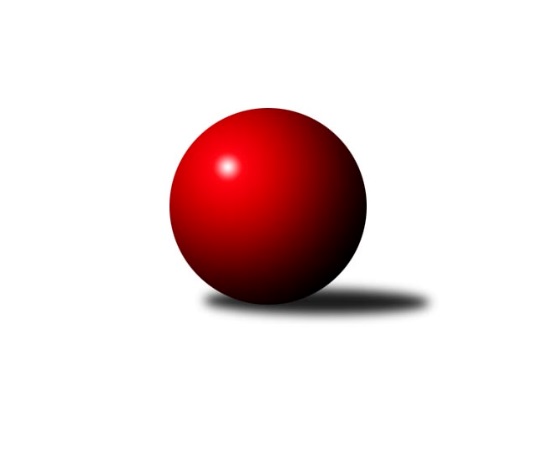 Č.7Ročník 2017/2018	3.5.2024 Interliga 2017/2018Statistika 7. kolaTabulka družstev:		družstvo	záp	výh	rem	proh	skore	sety	průměr	body	plné	dorážka	chyby	1.	ŠK Železiarne Podbrezová	7	7	0	0	48.0 : 8.0 	(122.0 : 46.0)	3855	14	2436	1419	4.9	2.	ŠKK Trstená Starek	7	6	0	1	34.0 : 22.0 	(89.5 : 78.5)	3607	12	2366	1241	11.7	3.	ŠK Modranka	7	4	1	2	32.0 : 24.0 	(77.0 : 91.0)	3519	9	2291	1228	13.4	4.	TJ Sokol Luhačovice	7	3	2	2	31.0 : 25.0 	(83.5 : 84.5)	3568	8	2317	1251	9.4	5.	KK PSJ Jihlava	7	4	0	3	30.0 : 26.0 	(83.5 : 84.5)	3512	8	2292	1220	13.3	6.	TJ Lokomotiva Česká Třebová	7	4	0	3	27.0 : 29.0 	(83.0 : 85.0)	3615	8	2339	1277	9.9	7.	SKK Rokycany	7	3	0	4	24.0 : 32.0 	(85.5 : 82.5)	3462	6	2264	1198	10.3	8.	TJ Tatran Spišská Nová Ves A	6	2	1	3	22.0 : 26.0 	(65.5 : 78.5)	3461	5	2270	1190	16.2	9.	TJ Sokol Husovice	7	2	1	4	23.0 : 33.0 	(80.5 : 87.5)	3470	5	2263	1207	13.3	10.	TJ Slavoj Veľký Šariš	7	1	2	4	22.0 : 34.0 	(76.5 : 91.5)	3499	4	2278	1221	11.7	11.	KK Inter Bratislava	7	1	0	6	20.0 : 36.0 	(73.5 : 94.5)	3541	2	2292	1249	12.3	12.	KK Slavoj Praha	6	0	1	5	15.0 : 33.0 	(64.0 : 80.0)	3429	1	2247	1182	14.8Tabulka doma:		družstvo	záp	výh	rem	proh	skore	sety	průměr	body	maximum	minimum	1.	ŠK Železiarne Podbrezová	4	4	0	0	28.0 : 4.0 	(71.5 : 24.5)	3880	8	4000	3812	2.	KK PSJ Jihlava	4	3	0	1	21.0 : 11.0 	(53.5 : 42.5)	3471	6	3560	3383	3.	TJ Lokomotiva Česká Třebová	4	3	0	1	20.0 : 12.0 	(50.5 : 45.5)	3675	6	3783	3617	4.	ŠKK Trstená Starek	4	3	0	1	18.0 : 14.0 	(48.0 : 48.0)	3698	6	3730	3648	5.	TJ Sokol Luhačovice	3	2	1	0	16.0 : 8.0 	(42.5 : 29.5)	3554	5	3623	3501	6.	ŠK Modranka	3	2	1	0	15.0 : 9.0 	(35.0 : 37.0)	3535	5	3545	3521	7.	TJ Sokol Husovice	3	2	0	1	14.0 : 10.0 	(37.0 : 35.0)	3456	4	3485	3426	8.	SKK Rokycany	4	2	0	2	16.0 : 16.0 	(49.5 : 46.5)	3603	4	3624	3581	9.	TJ Slavoj Veľký Šariš	4	1	2	1	16.0 : 16.0 	(47.5 : 48.5)	3407	4	3462	3351	10.	TJ Tatran Spišská Nová Ves A	2	1	0	1	10.0 : 6.0 	(23.0 : 25.0)	3433	2	3445	3420	11.	KK Slavoj Praha	3	0	0	3	6.0 : 18.0 	(30.5 : 41.5)	3473	0	3509	3434	12.	KK Inter Bratislava	3	0	0	3	6.0 : 18.0 	(28.0 : 44.0)	3568	0	3581	3548Tabulka venku:		družstvo	záp	výh	rem	proh	skore	sety	průměr	body	maximum	minimum	1.	ŠK Železiarne Podbrezová	3	3	0	0	20.0 : 4.0 	(50.5 : 21.5)	3847	6	3905	3792	2.	ŠKK Trstená Starek	3	3	0	0	16.0 : 8.0 	(41.5 : 30.5)	3577	6	3641	3516	3.	ŠK Modranka	4	2	0	2	17.0 : 15.0 	(42.0 : 54.0)	3515	4	3612	3449	4.	TJ Sokol Luhačovice	4	1	1	2	15.0 : 17.0 	(41.0 : 55.0)	3572	3	3689	3367	5.	TJ Tatran Spišská Nová Ves A	4	1	1	2	12.0 : 20.0 	(42.5 : 53.5)	3468	3	3634	3303	6.	KK PSJ Jihlava	3	1	0	2	9.0 : 15.0 	(30.0 : 42.0)	3526	2	3635	3412	7.	SKK Rokycany	3	1	0	2	8.0 : 16.0 	(36.0 : 36.0)	3415	2	3481	3374	8.	TJ Lokomotiva Česká Třebová	3	1	0	2	7.0 : 17.0 	(32.5 : 39.5)	3596	2	3622	3578	9.	KK Inter Bratislava	4	1	0	3	14.0 : 18.0 	(45.5 : 50.5)	3534	2	3661	3419	10.	KK Slavoj Praha	3	0	1	2	9.0 : 15.0 	(33.5 : 38.5)	3414	1	3514	3298	11.	TJ Sokol Husovice	4	0	1	3	9.0 : 23.0 	(43.5 : 52.5)	3474	1	3612	3351	12.	TJ Slavoj Veľký Šariš	3	0	0	3	6.0 : 18.0 	(29.0 : 43.0)	3530	0	3613	3410Tabulka podzimní části:		družstvo	záp	výh	rem	proh	skore	sety	průměr	body	doma	venku	1.	ŠK Železiarne Podbrezová	7	7	0	0	48.0 : 8.0 	(122.0 : 46.0)	3855	14 	4 	0 	0 	3 	0 	0	2.	ŠKK Trstená Starek	7	6	0	1	34.0 : 22.0 	(89.5 : 78.5)	3607	12 	3 	0 	1 	3 	0 	0	3.	ŠK Modranka	7	4	1	2	32.0 : 24.0 	(77.0 : 91.0)	3519	9 	2 	1 	0 	2 	0 	2	4.	TJ Sokol Luhačovice	7	3	2	2	31.0 : 25.0 	(83.5 : 84.5)	3568	8 	2 	1 	0 	1 	1 	2	5.	KK PSJ Jihlava	7	4	0	3	30.0 : 26.0 	(83.5 : 84.5)	3512	8 	3 	0 	1 	1 	0 	2	6.	TJ Lokomotiva Česká Třebová	7	4	0	3	27.0 : 29.0 	(83.0 : 85.0)	3615	8 	3 	0 	1 	1 	0 	2	7.	SKK Rokycany	7	3	0	4	24.0 : 32.0 	(85.5 : 82.5)	3462	6 	2 	0 	2 	1 	0 	2	8.	TJ Tatran Spišská Nová Ves A	6	2	1	3	22.0 : 26.0 	(65.5 : 78.5)	3461	5 	1 	0 	1 	1 	1 	2	9.	TJ Sokol Husovice	7	2	1	4	23.0 : 33.0 	(80.5 : 87.5)	3470	5 	2 	0 	1 	0 	1 	3	10.	TJ Slavoj Veľký Šariš	7	1	2	4	22.0 : 34.0 	(76.5 : 91.5)	3499	4 	1 	2 	1 	0 	0 	3	11.	KK Inter Bratislava	7	1	0	6	20.0 : 36.0 	(73.5 : 94.5)	3541	2 	0 	0 	3 	1 	0 	3	12.	KK Slavoj Praha	6	0	1	5	15.0 : 33.0 	(64.0 : 80.0)	3429	1 	0 	0 	3 	0 	1 	2Tabulka jarní části:		družstvo	záp	výh	rem	proh	skore	sety	průměr	body	doma	venku	1.	ŠKK Trstená Starek	0	0	0	0	0.0 : 0.0 	(0.0 : 0.0)	0	0 	0 	0 	0 	0 	0 	0 	2.	ŠK Modranka	0	0	0	0	0.0 : 0.0 	(0.0 : 0.0)	0	0 	0 	0 	0 	0 	0 	0 	3.	TJ Slavoj Veľký Šariš	0	0	0	0	0.0 : 0.0 	(0.0 : 0.0)	0	0 	0 	0 	0 	0 	0 	0 	4.	ŠK Železiarne Podbrezová	0	0	0	0	0.0 : 0.0 	(0.0 : 0.0)	0	0 	0 	0 	0 	0 	0 	0 	5.	TJ Tatran Spišská Nová Ves A	0	0	0	0	0.0 : 0.0 	(0.0 : 0.0)	0	0 	0 	0 	0 	0 	0 	0 	6.	KK Inter Bratislava	0	0	0	0	0.0 : 0.0 	(0.0 : 0.0)	0	0 	0 	0 	0 	0 	0 	0 	7.	SKK Rokycany	0	0	0	0	0.0 : 0.0 	(0.0 : 0.0)	0	0 	0 	0 	0 	0 	0 	0 	8.	TJ Sokol Husovice	0	0	0	0	0.0 : 0.0 	(0.0 : 0.0)	0	0 	0 	0 	0 	0 	0 	0 	9.	TJ Lokomotiva Česká Třebová	0	0	0	0	0.0 : 0.0 	(0.0 : 0.0)	0	0 	0 	0 	0 	0 	0 	0 	10.	KK Slavoj Praha	0	0	0	0	0.0 : 0.0 	(0.0 : 0.0)	0	0 	0 	0 	0 	0 	0 	0 	11.	TJ Sokol Luhačovice	0	0	0	0	0.0 : 0.0 	(0.0 : 0.0)	0	0 	0 	0 	0 	0 	0 	0 	12.	KK PSJ Jihlava	0	0	0	0	0.0 : 0.0 	(0.0 : 0.0)	0	0 	0 	0 	0 	0 	0 	0 Zisk bodů pro družstvo:		jméno hráče	družstvo	body	zápasy	v %	dílčí body	sety	v %	1.	Peter Nemček 	ŠK Železiarne Podbrezová 	7	/	7	(100%)	24	/	28	(86%)	2.	Vilmos Zavarko 	ŠK Železiarne Podbrezová 	7	/	7	(100%)	24	/	28	(86%)	3.	Mikolaj Konopka 	ŠKK Trstená Starek 	7	/	7	(100%)	23.5	/	28	(84%)	4.	Erik Kuna 	ŠK Železiarne Podbrezová 	6	/	7	(86%)	21	/	28	(75%)	5.	Pavel Jiroušek 	TJ Lokomotiva Česká Třebová 	6	/	7	(86%)	20	/	28	(71%)	6.	Rostislav Gorecký 	TJ Sokol Luhačovice 	6	/	7	(86%)	19	/	28	(68%)	7.	Daniel Pažitný 	ŠK Modranka 	6	/	7	(86%)	18	/	28	(64%)	8.	Zdeněk Vymazal 	TJ Sokol Husovice 	6	/	7	(86%)	18	/	28	(64%)	9.	Michal Markus 	TJ Sokol Luhačovice 	6	/	7	(86%)	16.5	/	28	(59%)	10.	Jan Kotyza 	KK PSJ Jihlava 	5	/	5	(100%)	18	/	20	(90%)	11.	David Klubert 	TJ Tatran Spišská Nová Ves A 	5	/	6	(83%)	14.5	/	24	(60%)	12.	Ivan Čech 	ŠKK Trstená Starek 	5	/	7	(71%)	18.5	/	28	(66%)	13.	Daniel Tepša 	ŠK Železiarne Podbrezová 	5	/	7	(71%)	17.5	/	28	(63%)	14.	Jan Bína 	TJ Lokomotiva Česká Třebová 	5	/	7	(71%)	16.5	/	28	(59%)	15.	Marek Zajko 	KK Inter Bratislava 	5	/	7	(71%)	15	/	28	(54%)	16.	Radek Polách 	TJ Sokol Luhačovice 	5	/	7	(71%)	15	/	28	(54%)	17.	Ján Jasenský 	KK Inter Bratislava 	4	/	4	(100%)	12	/	16	(75%)	18.	Radoslav Foltín 	TJ Slavoj Veľký Šariš 	4	/	5	(80%)	15	/	20	(75%)	19.	Vojtěch Špelina 	SKK Rokycany 	4	/	6	(67%)	16	/	24	(67%)	20.	Stanislav Kováč 	TJ Slavoj Veľký Šariš 	4	/	6	(67%)	15.5	/	24	(65%)	21.	Tomáš Pašiak 	ŠK Železiarne Podbrezová 	4	/	6	(67%)	15.5	/	24	(65%)	22.	Zdeněk Gartus 	KK Slavoj Praha 	4	/	6	(67%)	15	/	24	(63%)	23.	Tomáš Valík 	KK PSJ Jihlava 	4	/	6	(67%)	14	/	24	(58%)	24.	Ladislav Beránek 	ŠK Modranka 	4	/	6	(67%)	13	/	24	(54%)	25.	Pavel Honsa 	SKK Rokycany 	4	/	6	(67%)	13	/	24	(54%)	26.	Václav Mazur 	TJ Sokol Husovice 	4	/	6	(67%)	12	/	24	(50%)	27.	Jiří Mrlík 	TJ Sokol Luhačovice 	4	/	7	(57%)	16.5	/	28	(59%)	28.	Stanislav Partl 	KK PSJ Jihlava 	4	/	7	(57%)	15	/	28	(54%)	29.	Marek Olejňák 	TJ Slavoj Veľký Šariš 	4	/	7	(57%)	13.5	/	28	(48%)	30.	Bystrík Vadovič 	ŠK Železiarne Podbrezová 	3	/	4	(75%)	10	/	16	(63%)	31.	Dávid Kadlub 	KK Inter Bratislava 	3	/	4	(75%)	7	/	16	(44%)	32.	Václav Rychtařík ml.	KK PSJ Jihlava 	3	/	5	(60%)	10	/	20	(50%)	33.	Michal Dovičič 	ŠK Modranka 	3	/	5	(60%)	8	/	20	(40%)	34.	Lukáš Juris 	ŠKK Trstená Starek 	3	/	6	(50%)	14	/	24	(58%)	35.	Tomáš Procházka 	TJ Sokol Husovice 	3	/	6	(50%)	13	/	24	(54%)	36.	Štefan Benko 	TJ Tatran Spišská Nová Ves A 	3	/	6	(50%)	13	/	24	(54%)	37.	Vladimír Pešta 	TJ Tatran Spišská Nová Ves A 	3	/	6	(50%)	11.5	/	24	(48%)	38.	Ondřej Matula 	KK PSJ Jihlava 	3	/	6	(50%)	10	/	24	(42%)	39.	Patrik Čéči 	TJ Tatran Spišská Nová Ves A 	3	/	6	(50%)	8.5	/	24	(35%)	40.	Radek Havran 	TJ Lokomotiva Česká Třebová 	3	/	7	(43%)	15.5	/	28	(55%)	41.	Martin Pozsgai 	KK Inter Bratislava 	3	/	7	(43%)	14	/	28	(50%)	42.	Martin Koleják 	ŠKK Trstená Starek 	3	/	7	(43%)	14	/	28	(50%)	43.	Peter Magala 	TJ Slavoj Veľký Šariš 	3	/	7	(43%)	13.5	/	28	(48%)	44.	Jan Endršt 	SKK Rokycany 	3	/	7	(43%)	12	/	28	(43%)	45.	Martin Starek 	ŠKK Trstená Starek 	3	/	7	(43%)	11.5	/	28	(41%)	46.	Martin Vaněk 	TJ Sokol Luhačovice 	3	/	7	(43%)	11	/	28	(39%)	47.	Peter Mikulík 	ŠK Modranka 	3	/	7	(43%)	10	/	28	(36%)	48.	Daniel Neumann 	SKK Rokycany 	2	/	4	(50%)	9	/	16	(56%)	49.	Martin Švorba 	KK PSJ Jihlava 	2	/	4	(50%)	9	/	16	(56%)	50.	Peter Valigura 	TJ Tatran Spišská Nová Ves A 	2	/	4	(50%)	9	/	16	(56%)	51.	Josef Dvořák 	KK Slavoj Praha 	2	/	4	(50%)	9	/	16	(56%)	52.	Martin Dolnák 	ŠK Modranka 	2	/	5	(40%)	8	/	20	(40%)	53.	Jozef Pešta 	TJ Tatran Spišská Nová Ves A 	2	/	5	(40%)	8	/	20	(40%)	54.	Lukáš Janko 	KK Slavoj Praha 	2	/	5	(40%)	7	/	20	(35%)	55.	Jan Machálek ml.	TJ Sokol Husovice 	2	/	6	(33%)	12.5	/	24	(52%)	56.	Martin Procházka 	SKK Rokycany 	2	/	6	(33%)	12	/	24	(50%)	57.	Ondřej Topič 	TJ Lokomotiva Česká Třebová 	2	/	6	(33%)	11	/	24	(46%)	58.	David Kuděj 	KK Slavoj Praha 	2	/	6	(33%)	11	/	24	(46%)	59.	Evžen Valtr 	KK Slavoj Praha 	2	/	6	(33%)	10	/	24	(42%)	60.	Michal Šimek 	TJ Sokol Husovice 	2	/	6	(33%)	10	/	24	(42%)	61.	Milan Jankovič 	ŠK Modranka 	2	/	6	(33%)	10	/	24	(42%)	62.	Martin Podzimek 	TJ Lokomotiva Česká Třebová 	2	/	7	(29%)	10.5	/	28	(38%)	63.	Milan Tomka 	ŠK Železiarne Podbrezová 	1	/	1	(100%)	3	/	4	(75%)	64.	Jan Ševela 	KK PSJ Jihlava 	1	/	1	(100%)	2	/	4	(50%)	65.	Patrik Tumma 	KK Inter Bratislava 	1	/	2	(50%)	5	/	8	(63%)	66.	Anton Stašák 	KK Slavoj Praha 	1	/	2	(50%)	4	/	8	(50%)	67.	Miroslav Vlčko 	KK Inter Bratislava 	1	/	2	(50%)	3.5	/	8	(44%)	68.	Ondrej Kyselica 	ŠK Železiarne Podbrezová 	1	/	3	(33%)	7	/	12	(58%)	69.	Dalibor Ksandr 	TJ Lokomotiva Česká Třebová 	1	/	3	(33%)	4.5	/	12	(38%)	70.	Roman Pytlík 	SKK Rokycany 	1	/	4	(25%)	6.5	/	16	(41%)	71.	Dušan Ryba 	TJ Sokol Husovice 	1	/	4	(25%)	6	/	16	(38%)	72.	Tibor Varga 	KK Inter Bratislava 	1	/	4	(25%)	5.5	/	16	(34%)	73.	Miroslav Hliviak 	TJ Slavoj Veľký Šariš 	1	/	4	(25%)	5	/	16	(31%)	74.	Filip Lekeš 	TJ Sokol Luhačovice 	1	/	4	(25%)	3	/	16	(19%)	75.	Štěpán Šreiber 	SKK Rokycany 	1	/	5	(20%)	11	/	20	(55%)	76.	Maroš Ležovič 	ŠK Modranka 	1	/	5	(20%)	8	/	20	(40%)	77.	Libor Škoula 	TJ Sokol Husovice 	1	/	5	(20%)	7	/	20	(35%)	78.	Peter Šibal 	ŠKK Trstená Starek 	1	/	6	(17%)	8	/	24	(33%)	79.	Daniel Braun 	KK PSJ Jihlava 	0	/	1	(0%)	2	/	4	(50%)	80.	Tomáš Roháľ 	TJ Slavoj Veľký Šariš 	0	/	1	(0%)	1	/	4	(25%)	81.	Gabriel Listofer 	KK Inter Bratislava 	0	/	1	(0%)	1	/	4	(25%)	82.	Rastislav Bajtoš 	TJ Tatran Spišská Nová Ves A 	0	/	1	(0%)	0	/	4	(0%)	83.	Jakub Čopák 	KK PSJ Jihlava 	0	/	1	(0%)	0	/	4	(0%)	84.	Miroslav Pleskal 	KK PSJ Jihlava 	0	/	1	(0%)	0	/	4	(0%)	85.	Jozef Guman 	TJ Slavoj Veľký Šariš 	0	/	2	(0%)	3	/	8	(38%)	86.	Matej Ondrus 	KK Inter Bratislava 	0	/	2	(0%)	2	/	8	(25%)	87.	Václav Kolář 	TJ Lokomotiva Česká Třebová 	0	/	2	(0%)	2	/	8	(25%)	88.	Jiří Ouhel 	KK PSJ Jihlava 	0	/	2	(0%)	0	/	8	(0%)	89.	Michal Fábry 	ŠKK Trstená Starek 	0	/	2	(0%)	0	/	8	(0%)	90.	Jozef Čech 	TJ Slavoj Veľký Šariš 	0	/	3	(0%)	4	/	12	(33%)	91.	Richard Tóth 	KK Inter Bratislava 	0	/	3	(0%)	2	/	12	(17%)	92.	Jozef Fábry 	KK Inter Bratislava 	0	/	4	(0%)	4.5	/	16	(28%)	93.	Rastislav Beran 	TJ Slavoj Veľký Šariš 	0	/	4	(0%)	4	/	16	(25%)	94.	Petr Pavlík 	KK Slavoj Praha 	0	/	5	(0%)	7	/	20	(35%)Průměry na kuželnách:		kuželna	průměr	plné	dorážka	chyby	výkon na hráče	1.	Podbrezová, 1-6	3708	2399	1308	9.6	(618.1)	2.	Trstená, 1-4	3697	2383	1314	9.4	(616.3)	3.	TJ Lokomotiva Česká Třebová, 1-4	3655	2354	1301	12.0	(609.3)	4.	SKK Rokycany, 1-4	3618	2337	1281	10.1	(603.1)	5.	Inter BA, 1-6	3595	2322	1272	12.3	(599.2)	6.	Modranka, 1-4	3530	2296	1233	12.3	(588.4)	7.	SK Žižkov Praha, 1-4	3524	2285	1239	12.7	(587.4)	8.	TJ Sokol Luhačovice, 1-4	3517	2297	1219	9.7	(586.3)	9.	Spišská Nová Ves, 1-4	3457	2275	1181	14.3	(576.2)	10.	TJ Sokol Husovice, 1-4	3449	2259	1190	13.3	(574.9)	11.	KK PSJ Jihlava, 1-4	3418	2226	1191	14.4	(569.8)	12.	Veľký Šariš, 1-6	3398	2260	1138	11.8	(566.4)Nejlepší výkony na kuželnách:Podbrezová, 1-6ŠK Železiarne Podbrezová	4000	4. kolo	Erik Kuna 	ŠK Železiarne Podbrezová	713	4. koloŠK Železiarne Podbrezová	3882	2. kolo	Vilmos Zavarko 	ŠK Železiarne Podbrezová	704	4. koloŠK Železiarne Podbrezová	3824	1. kolo	Vilmos Zavarko 	ŠK Železiarne Podbrezová	702	2. koloŠK Železiarne Podbrezová	3812	6. kolo	Bystrík Vadovič 	ŠK Železiarne Podbrezová	701	4. koloTJ Lokomotiva Česká Třebová	3587	6. kolo	Vilmos Zavarko 	ŠK Železiarne Podbrezová	692	6. koloTJ Sokol Luhačovice	3584	1. kolo	Erik Kuna 	ŠK Železiarne Podbrezová	681	2. koloTJ Slavoj Veľký Šariš	3567	2. kolo	Vilmos Zavarko 	ŠK Železiarne Podbrezová	681	1. koloKK PSJ Jihlava	3412	4. kolo	Erik Kuna 	ŠK Železiarne Podbrezová	680	1. kolo		. kolo	Dalibor Ksandr 	TJ Lokomotiva Česká Třebová	660	6. kolo		. kolo	Tomáš Pašiak 	ŠK Železiarne Podbrezová	660	2. koloTrstená, 1-4ŠK Železiarne Podbrezová	3905	3. kolo	Vilmos Zavarko 	ŠK Železiarne Podbrezová	733	3. koloŠKK Trstená Starek	3730	1. kolo	Ivan Čech 	ŠKK Trstená Starek	684	6. koloŠKK Trstená Starek	3715	5. kolo	Ivan Čech 	ŠKK Trstená Starek	669	3. koloŠKK Trstená Starek	3697	6. kolo	Jiří Mrlík 	TJ Sokol Luhačovice	668	5. koloKK Inter Bratislava	3661	1. kolo	Ján Jasenský 	KK Inter Bratislava	666	1. koloŠKK Trstená Starek	3648	3. kolo	Jan Bína 	TJ Lokomotiva Česká Třebová	658	6. koloTJ Sokol Luhačovice	3646	5. kolo	Peter Nemček 	ŠK Železiarne Podbrezová	655	3. koloTJ Lokomotiva Česká Třebová	3578	6. kolo	Lukáš Juris 	ŠKK Trstená Starek	651	5. kolo		. kolo	Tomáš Pašiak 	ŠK Železiarne Podbrezová	648	3. kolo		. kolo	Ivan Čech 	ŠKK Trstená Starek	643	1. koloTJ Lokomotiva Česká Třebová, 1-4TJ Lokomotiva Česká Třebová	3783	3. kolo	Martin Podzimek 	TJ Lokomotiva Česká Třebová	669	1. koloTJ Sokol Luhačovice	3689	7. kolo	Jan Bína 	TJ Lokomotiva Česká Třebová	664	7. koloTJ Lokomotiva Česká Třebová	3659	1. kolo	Rostislav Gorecký 	TJ Sokol Luhačovice	659	7. koloTJ Lokomotiva Česká Třebová	3640	7. kolo	Jan Bína 	TJ Lokomotiva Česká Třebová	651	3. koloTJ Tatran Spišská Nová Ves A	3634	3. kolo	Radek Havran 	TJ Lokomotiva Česká Třebová	645	3. koloTJ Lokomotiva Česká Třebová	3617	7. kolo	Jan Bína 	TJ Lokomotiva Česká Třebová	643	1. koloTJ Slavoj Veľký Šariš	3613	7. kolo	David Klubert 	TJ Tatran Spišská Nová Ves A	642	3. koloTJ Sokol Husovice	3612	1. kolo	Ondřej Topič 	TJ Lokomotiva Česká Třebová	636	3. kolo		. kolo	Tomáš Procházka 	TJ Sokol Husovice	634	1. kolo		. kolo	Peter Magala 	TJ Slavoj Veľký Šariš	630	7. koloSKK Rokycany, 1-4ŠK Železiarne Podbrezová	3844	5. kolo	Ján Jasenský 	KK Inter Bratislava	675	5. koloŠKK Trstená Starek	3641	7. kolo	Vilmos Zavarko 	ŠK Železiarne Podbrezová	665	5. koloSKK Rokycany	3624	1. kolo	Erik Kuna 	ŠK Železiarne Podbrezová	658	5. koloSKK Rokycany	3614	7. kolo	Bystrík Vadovič 	ŠK Železiarne Podbrezová	657	5. koloSKK Rokycany	3591	5. kolo	Mikolaj Konopka 	ŠKK Trstená Starek	655	7. koloSKK Rokycany	3581	5. kolo	Peter Nemček 	ŠK Železiarne Podbrezová	650	5. koloKK Inter Bratislava	3569	5. kolo	Ivan Čech 	ŠKK Trstená Starek	644	7. koloŠK Modranka	3484	1. kolo	Vojtěch Špelina 	SKK Rokycany	641	7. kolo		. kolo	Lukáš Juris 	ŠKK Trstená Starek	640	7. kolo		. kolo	Pavel Honsa 	SKK Rokycany	640	1. koloInter BA, 1-6KK PSJ Jihlava	3635	4. kolo	Pavel Jiroušek 	TJ Lokomotiva Česká Třebová	671	2. koloTJ Lokomotiva Česká Třebová	3622	2. kolo	Ján Jasenský 	KK Inter Bratislava	664	6. koloŠK Modranka	3612	6. kolo	Jan Kotyza 	KK PSJ Jihlava	645	4. koloKK Inter Bratislava	3581	4. kolo	Daniel Pažitný 	ŠK Modranka	641	6. koloKK Inter Bratislava	3574	6. kolo	Marek Zajko 	KK Inter Bratislava	638	4. koloKK Inter Bratislava	3548	2. kolo	Václav Rychtařík ml.	KK PSJ Jihlava	636	4. kolo		. kolo	Michal Dovičič 	ŠK Modranka	626	6. kolo		. kolo	Miroslav Vlčko 	KK Inter Bratislava	624	6. kolo		. kolo	Jan Bína 	TJ Lokomotiva Česká Třebová	623	2. kolo		. kolo	Miroslav Vlčko 	KK Inter Bratislava	620	2. koloModranka, 1-4ŠK Modranka	3545	7. kolo	Daniel Pažitný 	ŠK Modranka	670	2. koloŠK Modranka	3540	2. kolo	Daniel Pažitný 	ŠK Modranka	644	5. koloKK PSJ Jihlava	3530	2. kolo	Daniel Pažitný 	ŠK Modranka	641	7. koloTJ Tatran Spišská Nová Ves A	3526	7. kolo	Michal Dovičič 	ŠK Modranka	625	2. koloŠK Modranka	3521	5. kolo	Peter Mikulík 	ŠK Modranka	612	7. koloTJ Sokol Husovice	3520	5. kolo	Jan Kotyza 	KK PSJ Jihlava	610	2. kolo		. kolo	Jozef Pešta 	TJ Tatran Spišská Nová Ves A	607	7. kolo		. kolo	Michal Šimek 	TJ Sokol Husovice	606	5. kolo		. kolo	Tomáš Valík 	KK PSJ Jihlava	606	2. kolo		. kolo	Libor Škoula 	TJ Sokol Husovice	604	5. koloSK Žižkov Praha, 1-4ŠK Železiarne Podbrezová	3792	5. kolo	Vilmos Zavarko 	ŠK Železiarne Podbrezová	692	5. koloKK Slavoj Praha	3509	5. kolo	Zdeněk Gartus 	KK Slavoj Praha	676	5. koloKK Inter Bratislava	3487	5. kolo	Daniel Tepša 	ŠK Železiarne Podbrezová	647	5. koloKK Slavoj Praha	3477	5. kolo	Bystrík Vadovič 	ŠK Železiarne Podbrezová	646	5. koloŠK Modranka	3449	1. kolo	Peter Nemček 	ŠK Železiarne Podbrezová	631	5. koloKK Slavoj Praha	3434	1. kolo	David Kuděj 	KK Slavoj Praha	631	5. kolo		. kolo	Evžen Valtr 	KK Slavoj Praha	623	1. kolo		. kolo	Daniel Pažitný 	ŠK Modranka	616	1. kolo		. kolo	Ján Jasenský 	KK Inter Bratislava	615	5. kolo		. kolo	Zdeněk Gartus 	KK Slavoj Praha	604	5. koloTJ Sokol Luhačovice, 1-4TJ Sokol Luhačovice	3623	4. kolo	Radek Polách 	TJ Sokol Luhačovice	634	4. koloTJ Sokol Luhačovice	3539	6. kolo	Rostislav Gorecký 	TJ Sokol Luhačovice	630	4. koloŠK Modranka	3515	4. kolo	Martin Vaněk 	TJ Sokol Luhačovice	624	6. koloKK Slavoj Praha	3514	2. kolo	Martin Vaněk 	TJ Sokol Luhačovice	620	4. koloTJ Sokol Luhačovice	3501	2. kolo	Jiří Mrlík 	TJ Sokol Luhačovice	618	6. koloTJ Sokol Husovice	3413	6. kolo	Michal Markus 	TJ Sokol Luhačovice	606	4. kolo		. kolo	Daniel Pažitný 	ŠK Modranka	604	4. kolo		. kolo	Rostislav Gorecký 	TJ Sokol Luhačovice	604	2. kolo		. kolo	Jiří Mrlík 	TJ Sokol Luhačovice	600	2. kolo		. kolo	Ladislav Beránek 	ŠK Modranka	597	4. koloSpišská Nová Ves, 1-4ŠKK Trstená Starek	3574	2. kolo	Mikolaj Konopka 	ŠKK Trstená Starek	648	2. koloTJ Tatran Spišská Nová Ves A	3445	6. kolo	Ivan Čech 	ŠKK Trstená Starek	645	2. koloTJ Tatran Spišská Nová Ves A	3420	2. kolo	David Klubert 	TJ Tatran Spišská Nová Ves A	613	2. koloSKK Rokycany	3389	6. kolo	Jozef Pešta 	TJ Tatran Spišská Nová Ves A	603	6. kolo		. kolo	Štefan Benko 	TJ Tatran Spišská Nová Ves A	595	6. kolo		. kolo	Vladimír Pešta 	TJ Tatran Spišská Nová Ves A	592	6. kolo		. kolo	Peter Valigura 	TJ Tatran Spišská Nová Ves A	585	2. kolo		. kolo	Michal Fábry 	ŠKK Trstená Starek	579	2. kolo		. kolo	Martin Koleják 	ŠKK Trstená Starek	578	2. kolo		. kolo	Pavel Honsa 	SKK Rokycany	577	6. koloTJ Sokol Husovice, 1-4TJ Sokol Husovice	3485	4. kolo	Zdeněk Vymazal 	TJ Sokol Husovice	613	7. koloSKK Rokycany	3481	2. kolo	Jan Machálek ml.	TJ Sokol Husovice	613	4. koloTJ Sokol Husovice	3457	7. kolo	Vojtěch Špelina 	SKK Rokycany	612	2. koloKK Slavoj Praha	3429	4. kolo	Pavel Honsa 	SKK Rokycany	600	2. koloTJ Sokol Husovice	3426	2. kolo	Václav Mazur 	TJ Sokol Husovice	593	7. koloKK Inter Bratislava	3419	7. kolo	Zdeněk Vymazal 	TJ Sokol Husovice	592	4. kolo		. kolo	Michal Šimek 	TJ Sokol Husovice	590	4. kolo		. kolo	Patrik Tumma 	KK Inter Bratislava	590	7. kolo		. kolo	Dušan Ryba 	TJ Sokol Husovice	588	2. kolo		. kolo	David Kuděj 	KK Slavoj Praha	588	4. koloKK PSJ Jihlava, 1-4KK PSJ Jihlava	3560	7. kolo	Jan Kotyza 	KK PSJ Jihlava	651	7. koloKK PSJ Jihlava	3556	3. kolo	Jan Kotyza 	KK PSJ Jihlava	623	3. koloTJ Slavoj Veľký Šariš	3410	7. kolo	Stanislav Partl 	KK PSJ Jihlava	615	3. koloTJ Tatran Spišská Nová Ves A	3407	5. kolo	Stanislav Partl 	KK PSJ Jihlava	610	7. koloKK PSJ Jihlava	3384	5. kolo	Tomáš Valík 	KK PSJ Jihlava	608	5. koloKK PSJ Jihlava	3383	1. kolo	Tomáš Valík 	KK PSJ Jihlava	606	3. koloTJ Sokol Husovice	3351	3. kolo	Stanislav Kováč 	TJ Slavoj Veľký Šariš	601	7. koloKK Slavoj Praha	3298	1. kolo	Patrik Čéči 	TJ Tatran Spišská Nová Ves A	600	5. kolo		. kolo	Peter Magala 	TJ Slavoj Veľký Šariš	594	7. kolo		. kolo	Zdeněk Gartus 	KK Slavoj Praha	593	1. koloVeľký Šariš, 1-6ŠKK Trstená Starek	3516	4. kolo	Ivan Čech 	ŠKK Trstená Starek	622	4. koloTJ Slavoj Veľký Šariš	3462	4. kolo	Miroslav Hliviak 	TJ Slavoj Veľký Šariš	607	4. koloTJ Slavoj Veľký Šariš	3422	3. kolo	Martin Koleják 	ŠKK Trstená Starek	603	4. koloTJ Slavoj Veľký Šariš	3391	6. kolo	Marek Olejňák 	TJ Slavoj Veľký Šariš	600	1. koloSKK Rokycany	3374	6. kolo	Michal Markus 	TJ Sokol Luhačovice	599	3. koloTJ Sokol Luhačovice	3367	3. kolo	Radoslav Foltín 	TJ Slavoj Veľký Šariš	595	3. koloTJ Slavoj Veľký Šariš	3351	1. kolo	Stanislav Kováč 	TJ Slavoj Veľký Šariš	593	6. koloTJ Tatran Spišská Nová Ves A	3303	1. kolo	Mikolaj Konopka 	ŠKK Trstená Starek	593	4. kolo		. kolo	Radek Polách 	TJ Sokol Luhačovice	591	3. kolo		. kolo	Radoslav Foltín 	TJ Slavoj Veľký Šariš	588	4. koloČetnost výsledků:	8.0 : 0.0	2x	7.0 : 1.0	4x	6.0 : 2.0	11x	5.0 : 3.0	6x	4.0 : 4.0	4x	3.0 : 5.0	5x	2.0 : 6.0	6x	1.0 : 7.0	3x